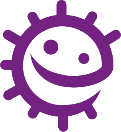 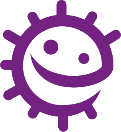 DiseasePathogenTransmissionSymptomPreventionTreatmentProblemsHIV/AIDSExchange ofbodily fluids (e.g. sharing needles) and breast milk from infected motherAnti-retroviral drugs allow sufferers to live very long life. Stem cell Transplants (novel treatment in early stages of research and development)MeaslesNo treatmentCan be fatal if there are complications.SalmonellaContaminated food or food prepared in unhygienic conditionsAntibiotics given to the young and very old to prevent severe dehydrations.BacteriaSexually transmittedEarly symptoms include yellow/green discharge from infected areas and pain when urinating.CondomsAntibioticsIf untreated can lead to infertility, ectopic pregnancy and pelvic pain. The bacteria are becoming resistant to antibiotics meaning they are more difficult to treat.MalariaFlu like symptomsAnti-malarial drugsCOVID-19Flu like symptomsWearing a face cover, practicing social distancing, COVID-19 vaccineLong term effects of disease unknown –ongoing research in this area